Schematisch overzicht van het verloop van het pre-klachten traject binnen de ABvC voor de counsellor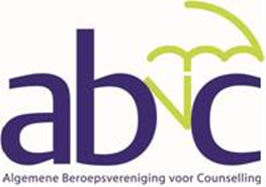 